Groupe Approfondissement Défis Phase 1 : la fraction pour partager.Défi : Plusieurs partagesOn veut colorer  des rectangles ci-dessous.Saurais-tu trouver plusieurs partages différents du rectangle permettant de le faire ?Commentaires pour les enseignants :On peut faire construire quatre rectangles de dimensions 3,6 cm sur 6 cm afin de faciliter le partage.On peut imaginer des partages en 12 horizontaux ou verticaux mais aussi en 3×4 ou même utiliser  = .Défi : Patchwork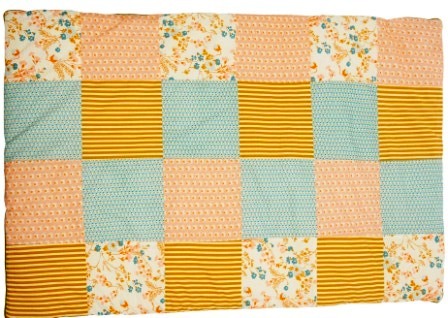 Ce plaid est réalisé avec des carrés en tricot assemblés.Saurais-tu trouver deux fractions égales qui représentent l’aire du plaid recouverte par les carrés bleu ?Commentaires pour les enseignants :On peut imaginer un énoncé plus ouvert : Saurais-tu trouver deux fractions égales qui représentent cette situation ?On peut imaginer la suite : Saurais-tu trouver deux fractions égales qui représentent l’aire du plaid recouverte par les carrés unis ?Défi : Drapeau tchèque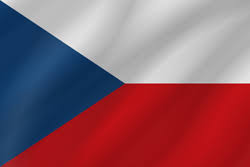 Serais-tu capable de trouver à quelle fraction de l’aire du drapeau entier correspond chaque partie colorée ?Défi : Carrés à l’infini 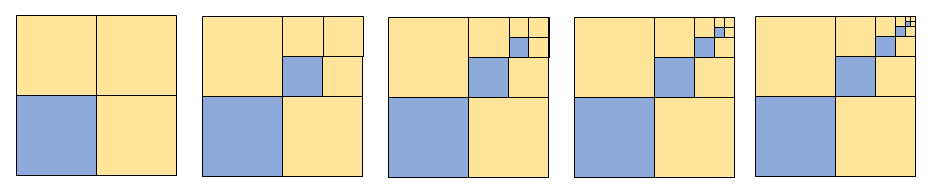 Saurais-tu trouver, dans chacun des 5 cas, quelle fraction de l’aire du carré est coloriée en orange ?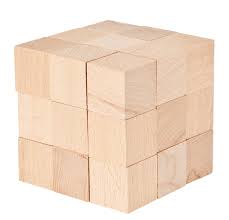 Défi : Un cube de cubesOn peut construire ce grand cube à l’aide de petits cubes.Saurais-tu trouver la fraction du volume du grand cube que représente un petit cube ?Défi : La paire de baskets Pour une paire de baskets qui se vend 100€, le schéma indique la part qui revient au vendeur, à la marque, au fabriquant, et au transport et impôts réunis.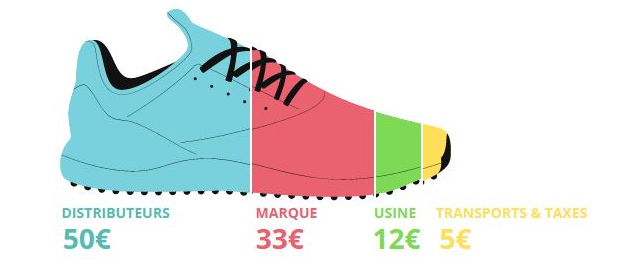 Saurais-tu trouver la fraction de 100€ qui correspond à chacune de ces parts ?